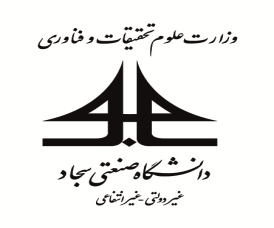 فرم درخواست ثبت شرکت برای کارآموزینام دانشکده: ....................................شماره فرم:AOFفرم درخواست ثبت شرکت برای کارآموزینام دانشکده: ....................................تاریخ بازنگری:07/05/1399 این قسمت توسط دانشجو تکمیل شود.اینجانب . . . . . . . . . . . . . . . . . . . . . . . . . . دانشجوی مقطع کارشناسی پیوسته/ کارشناسی ناپیوسته . . . . . . . . . . . . . . . . . . . . . . به شماره دانشجویی. . . . . . . . . . . . . . . . . . . . . . . . . . . . . ورودی سال تحصیلی . . . . . . . . . ، متقاضی گذراندن واحد کارآموزی در شرکت . . . . . . . . . . . . . . . . . . . . . . . . . . . . . . . . . . . . . . . . . . . . . . . . . . . . . . . . . .  به شماره ثبت . . . . . . . . . . . .. . . .. . . میباشم.حوزه کاری شرکت: . . . . . . . . . . . . . . . . . . . . . . . . . . . . . . . . . . . . . . . . . . . . . . . . . . . . . . . . . .  . . . . . . . . . . . . . . . . . . . . . . . . . . . . . . . . . . . . . . . . . . . . . . . . . . . . . . . . . .  . . . . . . . . . . . . . . . . . . . . . . . . . . . . . . . . . . . . . . . . . . . . . . . . . . . . آدرس: . . . . . . . . . . . . . . . . . . . . . . . . . . .  . . . . . . . . . . . . . . . . . . . . . . . . . . . . . . . . . . . . . . . . . . . . . . . . . . . . . . . . . . . تلفن:  . . . . . . . . . . . . . . . . . . . . . . . . . . .  . . . . . . . . . . . . . . . . . . . . . . . . . . . . . . . . . . . . . . . . . . . . . . . . . . . . . . . . . . . .                                                امضاء دانشجو                                                                                                       تاریخ     این قسمت توسط شرکت تکمیل شود.    دانشگاه صنعتی سجادبدینوسیله تأیید میشود این شرکت با شماره ثبت . . . . . . . . . . . . . آمادگی همکاری با دانشجو . . . . . . . . . . . . . . . .  جهت گذراندن واحد کارآموزی را دارا میباشد.                                                                                                          مهر و امضاء                                                                                                           تاریخنظر نماینده ارتباط با صنعت دانشکده:   با توجه به سوابق کاری شرکت نامبرده، گذراندن واحد درسی کارآموزی در آن شرکت از نظر دانشکده بلامانع است. بدیهی است مسئولیت انتخاب شرکت در هر صورت به عهده دانشجو میباشد.                                                                                                          امضاء نماینده ارتباط با صنعت دانشکده                                                                                                          تاریخ این قسمت توسط دانشجو تکمیل شود.اینجانب . . . . . . . . . . . . . . . . . . . . . . . . . . دانشجوی مقطع کارشناسی پیوسته/ کارشناسی ناپیوسته . . . . . . . . . . . . . . . . . . . . . . به شماره دانشجویی. . . . . . . . . . . . . . . . . . . . . . . . . . . . . ورودی سال تحصیلی . . . . . . . . . ، متقاضی گذراندن واحد کارآموزی در شرکت . . . . . . . . . . . . . . . . . . . . . . . . . . . . . . . . . . . . . . . . . . . . . . . . . . . . . . . . . .  به شماره ثبت . . . . . . . . . . . .. . . .. . . میباشم.حوزه کاری شرکت: . . . . . . . . . . . . . . . . . . . . . . . . . . . . . . . . . . . . . . . . . . . . . . . . . . . . . . . . . .  . . . . . . . . . . . . . . . . . . . . . . . . . . . . . . . . . . . . . . . . . . . . . . . . . . . . . . . . . .  . . . . . . . . . . . . . . . . . . . . . . . . . . . . . . . . . . . . . . . . . . . . . . . . . . . . آدرس: . . . . . . . . . . . . . . . . . . . . . . . . . . .  . . . . . . . . . . . . . . . . . . . . . . . . . . . . . . . . . . . . . . . . . . . . . . . . . . . . . . . . . . . تلفن:  . . . . . . . . . . . . . . . . . . . . . . . . . . .  . . . . . . . . . . . . . . . . . . . . . . . . . . . . . . . . . . . . . . . . . . . . . . . . . . . . . . . . . . . .                                                امضاء دانشجو                                                                                                       تاریخ     این قسمت توسط شرکت تکمیل شود.    دانشگاه صنعتی سجادبدینوسیله تأیید میشود این شرکت با شماره ثبت . . . . . . . . . . . . . آمادگی همکاری با دانشجو . . . . . . . . . . . . . . . .  جهت گذراندن واحد کارآموزی را دارا میباشد.                                                                                                          مهر و امضاء                                                                                                           تاریخنظر نماینده ارتباط با صنعت دانشکده:   با توجه به سوابق کاری شرکت نامبرده، گذراندن واحد درسی کارآموزی در آن شرکت از نظر دانشکده بلامانع است. بدیهی است مسئولیت انتخاب شرکت در هر صورت به عهده دانشجو میباشد.                                                                                                          امضاء نماینده ارتباط با صنعت دانشکده                                                                                                          تاریخ این قسمت توسط دانشجو تکمیل شود.اینجانب . . . . . . . . . . . . . . . . . . . . . . . . . . دانشجوی مقطع کارشناسی پیوسته/ کارشناسی ناپیوسته . . . . . . . . . . . . . . . . . . . . . . به شماره دانشجویی. . . . . . . . . . . . . . . . . . . . . . . . . . . . . ورودی سال تحصیلی . . . . . . . . . ، متقاضی گذراندن واحد کارآموزی در شرکت . . . . . . . . . . . . . . . . . . . . . . . . . . . . . . . . . . . . . . . . . . . . . . . . . . . . . . . . . .  به شماره ثبت . . . . . . . . . . . .. . . .. . . میباشم.حوزه کاری شرکت: . . . . . . . . . . . . . . . . . . . . . . . . . . . . . . . . . . . . . . . . . . . . . . . . . . . . . . . . . .  . . . . . . . . . . . . . . . . . . . . . . . . . . . . . . . . . . . . . . . . . . . . . . . . . . . . . . . . . .  . . . . . . . . . . . . . . . . . . . . . . . . . . . . . . . . . . . . . . . . . . . . . . . . . . . . آدرس: . . . . . . . . . . . . . . . . . . . . . . . . . . .  . . . . . . . . . . . . . . . . . . . . . . . . . . . . . . . . . . . . . . . . . . . . . . . . . . . . . . . . . . . تلفن:  . . . . . . . . . . . . . . . . . . . . . . . . . . .  . . . . . . . . . . . . . . . . . . . . . . . . . . . . . . . . . . . . . . . . . . . . . . . . . . . . . . . . . . . .                                                امضاء دانشجو                                                                                                       تاریخ     این قسمت توسط شرکت تکمیل شود.    دانشگاه صنعتی سجادبدینوسیله تأیید میشود این شرکت با شماره ثبت . . . . . . . . . . . . . آمادگی همکاری با دانشجو . . . . . . . . . . . . . . . .  جهت گذراندن واحد کارآموزی را دارا میباشد.                                                                                                          مهر و امضاء                                                                                                           تاریخنظر نماینده ارتباط با صنعت دانشکده:   با توجه به سوابق کاری شرکت نامبرده، گذراندن واحد درسی کارآموزی در آن شرکت از نظر دانشکده بلامانع است. بدیهی است مسئولیت انتخاب شرکت در هر صورت به عهده دانشجو میباشد.                                                                                                          امضاء نماینده ارتباط با صنعت دانشکده                                                                                                          تاریخ